East Anglian Young Composer Competition 2019Deadline for entries: Monday 7 October 2019Composition BriefEntrants must be 18 years or under and live or attend school in Cambridgeshire, Essex, Hertfordshire, Norfolk or Suffolk. You are invited to write a piece of music up to a maximum performance length of 5 minutes. This can, if you wish, be inspired by this year's Cambridge ‘Festival of Ideas’ theme of Change. The instruments available for this year’s competition are:Flute PianoCelloCompositions must written for at least two of the above. See below for the full competition rules.Please note - to enable us to perform entries at the competition Finals, pieces should include no more than one of each of the instruments listed above. Competition Finals
Entries will be judged by composer Ewan Campbell and all entries will be performed by members of the Marsyas Trio at the Finals of the Competition on Sunday 27 October, 11am – 5pm (aprox), Newnham College, Cambridge. 
More detailed information regarding timings and venues will be provided upon submission of competition entries. Each composer will be given verbal and written feedback on their work from Ewan Campbell and members of the Marsyas Trio. Winners Concert
A selection of winning entries from the competition will be performed at a short public concert at West Road Concert Hall, Cambridge at 7pm on Sunday 27 October 2019. A new piece by last year’s East Anglian Young Composer of the Year, Jacob Fitzgerald, will also be performed. Competition Rules Compositions must be sent to arrive no later than Monday 7 October 2019 together with a completed entry form (provided at the end of this document).We require a copy of the full score and a copy of each individual part. Please do NOT include the composer’s name on the score or parts as the entries are judged anonymously.Compositions should be sent by email as PDF files (either saved from composing software or scanned from legible, hand-written manuscript) to enquiries@cambridgeyouthmusic.org.ukCompetitors must live in either Cambridgeshire, Essex, Hertfordshire, Norfolk or Suffolk or study full-time in those counties.Competitors must be 18 years of age or under on Saturday 31 August 2019.Compositions must be the competitor’s own work and should not have won a prize in another competition or been performed at a public concert (school performances not included). Entries will be judged in three age groups (as of 31 August 2019):12 and under
13 – 15 years
16 – 18 years The decision of the judge and organisers will be final Further information:
Email: enquiries@cambridgeyouthmusic.org.uk | Tel: 01954 212298 | www.cambridgeyouthmusic.org.ukEast Anglian Young Composer Competition 2019Competition Entry FormDeadline for entries: Monday 7 October 2019Copies of this form are available to download via the Cambridge Youth Music website (www.cambridgeyouthmusic.org.uk)PhotographyPhotos may be taken at both the Finals and the evening concert for publicity purposes. Please indicate if the entrant is happy to be included in these Yes / NoAll information is stored securely and is used only for the purposes of this competition.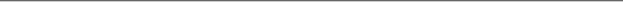 I am sending:A full score and individual parts for my composition as PDF files (either saved from composing software or scanned from legible, hand-written manuscript).NOTE: Please do NOT put your name on any part of your composition as the competition will be judged anonymously.By entering this competition, you agree you have read the rules of the competition and agree to abide by them.Please email this completed entry form along with your composition submission to: enquiries@cambridgeyouthmusic.org.uk  no later than Monday 7 October 2019.Competitor’s nameTitle of compositionInstrumentation usedWhich gender do you identify with?Date of birthAge on 31 August 2019School/College nameSchool/ College postcodeHome addressHome phone numberMobileEmail addressEntry No (Office Use Only)